ABAI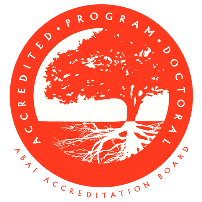 Accreditation BoardABAI
550 W. Centre Avenue
Portage, MI 49024(269) 492-9310 abaiaccreditation@abainternational.org. Annual Reporting Period 2014-2020YearsYearsYearsYearsYearsYearsYearsYears2020Current20191 Year Ago20182 year ago20173 years ago20164 years ago20155 years ago20146 years agoNumber of students whose degrees were conferred by the program:34432132Median years until graduation for students whose degrees were conferred by the program:3.7544.2554.554.36Number of students enrolled in the program: 1718191919161518Number of students no longer enrolled for any reason other than conferral of degree: 22312041Number of completed applications received: 3030202533343132Number of students admitted: 55554555Median undergraduate grade point average (GPA) for applicants admitted (reported on a 4-point scale): 3.583.883.863.703.613.523.633.57Median graduate grade point average (GPA) for applicants admitted (reported on a 4-point scale): 3.983.983.953.893.760.00.04.0Median standardized test scores: V – 156Q - 153V-157Q-153V-157Q-154V-160Q-153V-158Q-152V-156Q-160V-156Q-155V-157Q-155Success rate on Behavior Analyst Certification Board ExaminationsNANANANANANANANASuccess rate on State Licensing ExaminationsNANANANANANANANA